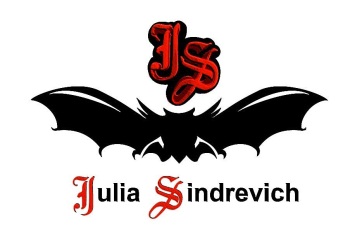 тел. (916) 544-44-44, e-mail: Juliasindrevich@yandex.ru    www.juliasindrevich.ruПрайс-лист ДО И ПОСЛЕУсл.обозначения:Возможно изготовление на заказ (сроки зависят от модели).Имеется в наличии.Продано.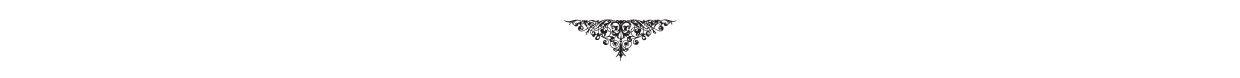 артикул наименование товарацена, рубПАЛЬТО:DP_002Пальто черное с серой оборкой, лицевая гладь с дырочками, вискозная подкладка с оборкой из ЮЛЫ/YULA, мохер, ручная вязка. 900 гр, k=10 Цветок-брошь в комплекте, цвет черно-серый, вязаный трикотаж.30000DP_007Пальто черное с закрутками, 50шерсть австралийского мериноса, 50акрил.1000 гр, к=1014000КОРОТКИЙ ВЕРХ:DP_013Болеро черное, 50шерсть австралийского мериноса, 50акрил (возможны любые цвета). 300 гр, k=104400ПЛАТЬЯ:DP_027Платье б/рукавов черное с ЮЛОЙ/YULA по декольте, 50шерсть австралийского мериноса, 50акрил (возможны любые цвета).9075DP_029Платье черное с ЮЛОЙ/YULA на рукавах и декольте, с вязаным поясом, 50шерсть австралийского мериноса, 50акрил. 600? гр, к=109350КОМПЛЕКТЫ-ТРАНСФОРМЕРЫ:DP_037Платье-туника-трансформер с закрутками, цвет черный, 50шерсть австралийского мериноса, 50акрил (возможны любые цвета). 800? гр, к=1010450DP_038Джемпер-трансформер с ЮЛОЙ/YULA на рукавах, цвет серый+белый(лицо – 2серый меринос, изнанка – 1белый Нежность), 3нити, 34шерсть австралийского мериноса, 34акрил, 15хлопок,17вискоза.Нежная шелковистая хлопково-вискозная изнанка соприкасается с телом, что вызывает приятные тактильные ощущения, а лицо с нитью из шерсти австралийского мериноса создает дополнительное тепло.Можно надевать вверх ногами – резинка на талии превратится в объемный воротник (свободный вариант) и наоборот - воротник-резинка окажется на талии (приталенный вариант).9000DP_042Средневековое платье-джемпер-туника черно-серебристое + пояс, 53вискоза, 47хлопок. 800 гр, к=108900